Kegiatan ini bertujuan untuk menguji penguasaan materi tentang hakikat kalimat dan satuan kalimat. Kerjakanlah latihan berikut menggunakan kata-kata sendiri dengan mengacu pada sumber materi dan hasil perkuliahan!Jelaskan apa yang dimaksud kalimat!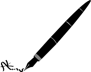 ........................................................................................................................................................................................................................................................................................................................................................................................................................................................................................................Jelaskan ciri-ciri kalimat!........................................................................................................................................................................................................................................................................................................................................................................................................................................................................................................Tuliskan unsur-unsur kalimat!........................................................................................................................................................................................................................................................................................................................................................................................................................................................................................................